Сценарий открытия второй смены ОЦДПД «Круиз»Цели: - настроить детей на летний отдых в лагере, прививать любовь к народным сказкам, способствовать проявлению и развитию индивидуальности каждого ребёнка, расширять  кругозор.Оборудование: фонограммы песен, ноутбук, костюмы героев, домик, реквизит для песочницы, игрушки.Дата и время проведения: 4.07.2014г. 12:00Место проведения: актовый залУчастники  мероприятия: дети, посещающие ОЦДПД, воспитателиДействующие лица:Бабушка ПелагеяМихаил ПотапычКот Леопольд и МышьБелоснежкаАктеры рекламыХод мероприятияБабушка Пелагея Здравствуйте мои юные зрители! Я рада приветствовать вас на новом телеканале — Лагерь ТВ! Вас ждут незабываемые встречи с молодыми талантливыми артистами, интересные новости, репортажи и, конечно... Реклама! А сейчас я передаю слово нашему корреспонденту. Михаил Потапыч…Михаил Потапыч. Да. Здравствуйте, дорогие телезрители. Мы находимся на территории лагеря «Круиз». Сегодня лагерь открывает свои двери для детей и гостей лагеря. В самом разгаре праздник открытия второго заезда.(На площадку выходят представители от разных отрядов.( выходят капитаны)Михаил Потапыч. Скажите, пожалуйста, все члены лагеря «Круиз» в сборе?Дети. Да!Михаил Потапыч. Представьтесь, пожалуйста. Первый отряд! ( название, девиз и песня)Михаил Потапыч. Второй отряд!  ( название девиз и песня)Михаил Потапыч. Третий отряд! ( название, девиз и песня)Михаил Потапыч. Благодарю за интервью!   Пожелаем всяческих успехов сорванцам, непоседам, весельчакам и танцорам. А я передаю слово Бабушке Пелагее.Бабушка Пелагея. Нашу программу передач продолжает «Песня сезона»!Концертный номер___________________________________________________Бабушка Пелагея. А сейчас реклама на нашем телеканале. Выступление детей. (реклама мечта)Бабушка Пелагея. Продолжаем нашу программу. Приглашаем к экранам ценителей танцев. Для вас выступит _______отряд с ____________________Кот Леопольд и мышь (если что, подсказывает ответы). Внимание! Внимание! Начинаем телемост «Толкование бестолковщины». Наши телекамеры установлены прямо на центральной площадке лагеря. Каждый желающий может принять участие. Итак, первый вопрос: «Что такое хлопоты?» (Аплодисменты.) Громкими хлопотами приветствуем участников телемоста! Продолжаем телемост. Кто такой хорёк? (Певец в лагерном хоре.)Ведущие поочередно спрашивают, что означают следующие слова:— солист (мастер по засолке огурцов, временно работающий в лагере поваром),— падаль (парашютист, по ошибке приземлившийся в лагере),— шумовка (дискотека в лагере),— одаренный (именинник),— скверная девчонка (статуя в парке),— ранец (просыпающийся в 6 часов утра),— рвач (штангист, временно работающий в лагере физруком),— нахлебник (составная часть бутерброда),— пароход (прогулка вдвоем).А сейчас перед вами выступит_________ отряд с __________Бабушка Пелагея.  Продолжаем нашу программу. В эфире прогноз погоды. Я передаю слово Белоснежке.Белоснежка. Здравствуйте! В эфире прогноз погоды и я, Белоснежка.Сегодня подсчитываются убытки от вчерашнего урагана, пронесшегося над нашей школой. Порывом шквального ветра разбило окно в учительской, занесло туда футбольный мяч, который в свою очередь, разнес вдребезги хрустальную вазу. Также ураган унес 15 пирожков с повидлом из столовой.Сегодня синоптики обещают понижение атмосферного давления, но над 1 отрядом сохранится зона повышенной турбулентности.Утренний ливневый дождь, прошедший узкой полоской исключительно над 3 отрядом усилил атмосферное давление на отдыхающих со стороны вожатых.На территории 2 отряда сохранится ясная погода без существенных осадков.Сплошной туман ожидается завтра на территории школы. Видимость будет настолько мала, что не рекомендуется появляться на территории школы. Также с севера на нас надвигается циклон, несущий с собой непредвиденные осадки виде дождя с мокрым снегом.Вы прослушали прогноз погоды для нашего лагеря, любезно предоставленный администрацией нашего лагеря. С вами была я, Белоснежка. До новых встречь. Бабушка Пелагея. Спасибо, Белоснежка. Но никакие погодные изменения не помешают нам веселиться. Для вас выступит___________________ с номером _______________________________Бабушка Пелагея. И вновь реклама на нашем телеканале (Дети в песочнице)Бабушка. Вот и подошел к концу наш праздник, посвященный открытию второй смены лагеря «Круиз»  А я прощаюсь с вами, дорогие друзья. До новых встреч на нашем телеканале!Дискотека.Муниципальное автономное общеобразовательное учреждение средняя общеобразовательная школа № 16 р.п. Приютово Муниципального района Белебеевский районОздоровительный центр с дневным пребыванием детей «Круиз»		Разработала: учитель начальных классов О.Г. ТрофимоваИюль 2014г.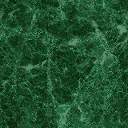 